ГОДОВОЙ ОТЧЕТза 2023 годо ходе реализации и оценке эффективности реализации муниципальной программы «ОРГАНИЗАЦИЯ И ОСУЩЕСТВЛЕНИЕ МЕРОПРИЯТИЙ ПО ГРАЖДАНСКОЙ ОБОРОНЕ, ЗАЩИТЕ НАСЕЛЕНИЯ И ТЕРРИТОРИИ ХАСАНСКОГО МУНИЦИПАЛЬНОГО ОКРУГА ОТ ЧРЕЗВЫЧАЙНЫХ СИТУАЦИЙ» на 2023-2025 годы (постановление администрации Хасанского муниципального округа от 25.04.2023г.   № 572-па) Ответственный исполнитель: Отдел ГО и ЧС администрации Хасанского муниципального округа                              e-mail: gо-hasan@yandex.ru Главный специалист отдела ГО и ЧС Администрации Хасанского муниципального округа                                                                                                ___________   М.Н. ПереймаНаименование муниципальной программы: «Организация и осуществление мероприятий по гражданской обороне, защите населения и территории Хасанского муниципального округа от чрезвычайных ситуаций на 2023-2025 годы»  2. Цели и задачи: 3. Оценка эффективности реализации муниципальной программы: Конкретные результаты, достигнутые за отчетный год (или за весь период реализации программы).         Реализация мероприятий Программы обеспечивает предупреждение чрезвычайных ситуаций, обучение населения и специалистов в области ГО и ЧС. Результаты достижения значений показателей (индикаторов) муниципальной программы и подпрограмм, входящих в ее состав (при наличии), за отчетный год (по форме, представленной в таблице № 1).Информация о результатах достижения значений показателей (индикаторов) муниципальной программы (подпрограммы) за                        отчетный годТаблица № 1_______________	<*> - приводятся формулы и краткий алгоритм расчета, периодичность сбора информации.          3.3. Перечень мероприятий, выполненных и не выполненных (с указанием причин) в установленные сроки (по форме,  предоставленной в таблице № 2).Информация о степени выполнения мероприятий муниципальной программы (подпрограммы)Таблица № 2Анализ факторов, повлиявших на ход реализации муниципальной программы.          Программа будет продолжать реализовываться в части осуществления подготовки и содержания в готовности органов управления в области гражданской обороны, обучения  населения гражданской обороне и  закупок материальных, технических средств, для проведения аварийных работ, аварийно-восстановительных работ, в случае чрезвычайной ситуации  на территории Хасанского муниципального округа.  Финансирование произведено в полном объеме.Данные о бюджетных ассигнованиях и иных средствах, запланированных и направленных на выполнение мероприятий, а также освоенных в ходе реализации муниципальной программы, согласованные с финансовым управлением (по форме, представленной в таблице № 4).Информация о расходовании бюджетных и внебюджетных средств на реализацию муниципальной программы за счет всех источников за отчетный год Таблица № 43.6. Информация о внесенных изменениях в муниципальную программу.Изменения не вносились. 3.7. Результаты оценки эффективности реализации муниципальной программы в отчетном году.1. Расчет критериев оценки эффективности реализации муниципальной программы:1)  Расчет степени достижения цели.а) Количество мероприятий, направленных на обучение населения и пропаганду знаний в области гражданской обороны, защиты от чрезвычайных ситуаций %:     б)  Доля руководящего состава и должностных лиц, подготовленных к защите населения и территорий от чрезвычайных ситуаций, после курсового обучения в специализированных учебных заведениях и учебных курсах, шт:               в) Доля обеспеченности материально-техническими средствами, предназначенными для ликвидации чрезвычайных ситуаций, %: Среднее значение целевых индикаторов программы:(100+30+0) : 3 = 43%Среднее значение достижения целевых показателей  43%, что свидетельствует об эффективности муниципальной программы.   2. Расчет степени эффективности использования бюджетных средств.              На реализацию муниципальной программы «ОРГАНИЗАЦИЯ И ОСУЩЕСТВЛЕНИЕ МЕРОПРИЯТИЙ ПО ГРАЖДАНСКОЙ ОБОРОНЕ, ЗАЩИТЕ НАСЕЛЕНИЯ И ТЕРРИТОРИИ ХАСАНСКОГО МУНИЦИПАЛЬНОГО ОКРУГА ОТ ЧРЕЗВЫЧАЙНЫХ СИТУАЦИЙ» НА 2023-2025 ГОДЫ  в бюджете округа было предусмотрено и не использовано 150 000 рублей.  =   3.8. Предложения о дальнейшей реализации муниципальной программы.  Из приведенных расчетов можно сделать вывод,  что реализация мероприятий Программы обеспечивает предупреждение чрезвычайных ситуаций, повышает уровень готовности  населения и эффективность деятельности органов управления  в области гражданской обороны, защиты населения и территорий Хасанского муниципального округа.  Предлагается продлить муниципальную программу и увеличить  финансирование, в  связи с прогнозом возникновения в 2024 году чрезвычайных ситуаций на территории Хасанского муниципального округа. Главный специалист  отдела ГО и ЧС администрацииХасанского муниципального округа                                                                                                                        ____________М.Н. ПереймаСОГЛАСОВАНО:Начальник финансового управленияХасанского муниципального округа	______________________Цели муниципальной программыПовышение готовности сил и средств Хасанского муниципального округа к проведению аварийно-спасательных и других неотложных работ в случае возникновения чрезвычайных ситуаций мирного и военного времени. Задачи муниципальной программы- Реализация системы мер по подготовке населения к действиям в чрезвычайных ситуациях мирного и военного времени;- Совершенствование функционирования постоянно действующего органа управления и обеспечение деятельности органа повседневного управления муниципального звена территориальной подсистемы Приморского края единой государственной системы предупреждения и ликвидации чрезвычайных ситуаций;- Создание, обновление и пополнение материальных ресурсов для предупреждения и ликвидации чрезвычайных ситуаций.№ п/пНаименование показателя (индикатора)Ед. изм.Значения показателей (индикаторов) муниципальной программы (подпрограммы)Значения показателей (индикаторов) муниципальной программы (подпрограммы)Значения показателей (индикаторов) муниципальной программы (подпрограммы)Значения показателей (индикаторов) муниципальной программы (подпрограммы)Алгоритм формирования (формула) и методологические пояснения к показателю, метод сбора информации <*>Причины отклонений фактически достигнутых значений показателей (индикаторов) от их плановых значений№ п/пНаименование показателя (индикатора)Ед. изм.Год, предшествующий отчетномуОтчетный годОтчетный годОтчетный годАлгоритм формирования (формула) и методологические пояснения к показателю, метод сбора информации <*>Причины отклонений фактически достигнутых значений показателей (индикаторов) от их плановых значений№ п/пНаименование показателя (индикатора)Ед. изм.Год, предшествующий отчетномуПланфактфактАлгоритм формирования (формула) и методологические пояснения к показателю, метод сбора информации <*>Причины отклонений фактически достигнутых значений показателей (индикаторов) от их плановых значенийПоказатель 11Количество мероприятий, направленных на обучение населения и пропаганду знаний в области гражданской обороны, защиты от чрезвычайных ситуацийед0191919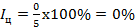 Показатель 21.Доля руководящего состава и должностных лиц муниципального звена территориальной подсистемы Приморского края, единой государственной системы предупреждения и ликвидации чрезвычайных ситуаций, подготовленных к защите населения и территорий от чрезвычайных ситуаций мирного и военного времени после курсового обучения в специализированных учебных учреждениях и учебных консультационных пунктах%0601818Iц = Обучение специалистов до 2025 г.Показатель 31.Доля обеспеченности материально-техническими средствами, предназначенными для ликвидации чрезвычайных ситуаций%0603030Iц = Закупка материально-технических средств, предназначенных  для ликвидации чрезвычайных ситуаций,  в 2024-2025 г.  №п/пНаименование программы (подпрограммы), мероприятияПлановый срок реализацииФактический срок реализацииРезультатыРезультатыПричины недостижения запланированных результатов№п/пНаименование программы (подпрограммы), мероприятияПлановый срок реализацииФактический срок реализациизапланированныеДостигнутыеПричины недостижения запланированных результатов12345671.«Совершенствование гражданской обороны на территории Хасанского муниципального округа» на 2023-2025 годы»202320251.1.Основное мероприятие 1: Осуществление подготовки и содержание в готовности органов управления в области гражданской обороны, обучение  населения гражданской обороне.20232025Повышение эффективности подготовки и обучения населения, руководящего состава и должностных лиц муниципального звена территориальной подсистемы Приморского края. Осуществление профилактических мер, направленных на защиту от чрезвычайных ситуаций при ведении военных действий или вследствие этих действий1.1.1Мероприятие:Формирование знаний у населения и совершенствование мероприятий по их пропаганде в области гражданской обороны.20232025Повышение знаний и подготовки населения к действиям по вопросам гражданской обороныСоздание и поддержание в состоянии постоянной готовности системы централизованного оповещения населения  локальных систем оповещения. Комплексное использование средств единой сети электросвязи, сетей и средств радио и телевизионного вещания, а так же других средств передачи информации. 1.1.2.Мероприятие: Организация курсового обучения в области гражданской обороны в специализированных учебных учреждениях и учебных консультационных пунктах20232025Повышение знаний и подготовки  руководящего состава и должностных лиц муниципального звена территориальной подсистемы Приморского краяОбучение диспетчеров в «Учебно-методическом центре по гражданской обороне, чрезвычайным ситуациям и пожарной безопасности»  2.«Снижение рисков и смягчение последствий чрезвычайных ситуаций на 2023-2025 годы»20232025Cнижение риска чрезвычайных ситуаций природного и техногенного характера; сокращение количества погибших и пострадавших в чрезвычайных ситуациях; предотвращение экономического ущерба от чрезвычайных ситуаций.2.1.Основное мероприятие 1: Осуществление подготовки и содержание в готовности органов управления в области защиты населения и территорий от чрезвычайных ситуаций20232025Совершенствование знаний, умений и навыков населения в области защиты от чрезвычайных ситуаций.Совершенствование знаний, умений и навыков населения в области защиты от чрезвычайных ситуаций осуществлялось в  ходе проведения командно-штабных тренировок. 2.1.1Мероприятие:Организация курсового обучения в области защиты от чрезвычайных ситуаций в специализированных учебных учреждениях и учебных консультационных пунктахПовышение знаний и подготовки  руководящего состава и должностных лиц муниципального звена территориальной подсистемы Приморского краяСовершенствование научно-методических основ, методов и средств формирования культуры безопасности жизнедеятельности , подготовки должностных лиц и населения на основе современных информационных технологий. 2.2.Основное мероприятие 2:Создание материальных ресурсов для предупреждения и ликвидации чрезвычайных ситуаций20232025Создание материальных ресурсов  целях гражданской обороны и ликвидации чрезвычайных ситуаций экстренного привлечения необходимых ресурсов в случае возникновения чрезвычайных ситуаций (продовольствие,медицинское имущество, медикаменты, транспортные средства, средства связи, строительные материалы, топливо и другие материальные ресурсы)   2.2.1Мероприятие:Закупка материальных, технических средств, для проведения аварийных работ, аварийно-восстановительных работ в случае чрезвычайной ситуации  на территории Хасанского муниципального округа20232025Повышение количества запасов материального резерва муниципального образования при угрозе чрезвычайной ситуацииЗакупка запасов материального резерва  в  2024 по 2025 г.2.2.2Мероприятие: Расходы на иное обеспечение                            (в т. ч. возмещение) ликвидации чрезвычайных ситуаций в соответствии с договорами на оказание услуг, выполнение работ20232025Повышение количества работ и услуг при угрозе чрезвычайной ситуации Заключен  договор № 1952/23-МР25  от  08.12.2023 на оказание  услуг по осуществлению переводов денежных средств   гражданам,  пострадавшим   в результате чрезвычайной ситуации.  № п/пНаименование муниципальной программы, подпрограммы, отдельного мероприятияИсточники ресурсного обеспеченияПлан расходов в соответствии с муниципальной программой на 01.01.2023, тыс. руб.Уточненный план расходов в соответствии с муниципальной программой на 31.12.2023, тыс. руб.Фактические (кассовые) расходы, (тыс. руб.)123456«Организация и осуществление мероприятий по гражданской обороне, защите населения м территории Хасанского муниципального округа от чрезвычайных ситуаций на 2023-2025 годы»  всего150,00 150,000,0«Организация и осуществление мероприятий по гражданской обороне, защите населения м территории Хасанского муниципального округа от чрезвычайных ситуаций на 2023-2025 годы»  федеральный бюджет (субсидии, субвенции, иные межбюджетные трансферты)0,000,000,0«Организация и осуществление мероприятий по гражданской обороне, защите населения м территории Хасанского муниципального округа от чрезвычайных ситуаций на 2023-2025 годы»  краевой бюджет (субсидии, субвенции, иные межбюджетные трансферты)0,000,000,0«Организация и осуществление мероприятий по гражданской обороне, защите населения м территории Хасанского муниципального округа от чрезвычайных ситуаций на 2023-2025 годы»  бюджет Хасанского муниципального округа150,00 150,000,0«Организация и осуществление мероприятий по гражданской обороне, защите населения м территории Хасанского муниципального округа от чрезвычайных ситуаций на 2023-2025 годы»  иные внебюджетные источники0,000,000,01.«Совершенствование гражданской обороны на территории Хасанского муниципального округа» на 2023-2025 годы» всего0,00 0,000,01.«Совершенствование гражданской обороны на территории Хасанского муниципального округа» на 2023-2025 годы» федеральный бюджет (субсидии, субвенции, иные межбюджетные трансферты)0,000,000,01.«Совершенствование гражданской обороны на территории Хасанского муниципального округа» на 2023-2025 годы» краевой бюджет (субсидии, субвенции, иные межбюджетные трансферты)0,000,000,01.«Совершенствование гражданской обороны на территории Хасанского муниципального округа» на 2023-2025 годы» бюджет Хасанского муниципального округа0,000,000,01.«Совершенствование гражданской обороны на территории Хасанского муниципального округа» на 2023-2025 годы» иные внебюджетные источники0,000,000,011.1.Основные мероприятия: Осуществление подготовки и содержание в готовности органов управления в области гражданской обороны, обучение  населения гражданской обороневсего             0,000,000,011.1.Основные мероприятия: Осуществление подготовки и содержание в готовности органов управления в области гражданской обороны, обучение  населения гражданской оборонефедеральный бюджет (субсидии, субвенции, иные межбюджетные трансферты)0,000,000,011.1.Основные мероприятия: Осуществление подготовки и содержание в готовности органов управления в области гражданской обороны, обучение  населения гражданской оборонекраевой бюджет (субсидии, субвенции, иные межбюджетные трансферты)0,000,000,011.1.Основные мероприятия: Осуществление подготовки и содержание в готовности органов управления в области гражданской обороны, обучение  населения гражданской оборонебюджет Хасанского муниципального округа0,000,000,011.1.Основные мероприятия: Осуществление подготовки и содержание в готовности органов управления в области гражданской обороны, обучение  населения гражданской оборонеиные внебюджетные источники0,000,000,01.1.1.Мероприятие: Формирование знаний у населения и совершенствование мероприятий по их пропаганде в области гражданской обороны.всего             0,000,000,01.1.1.Мероприятие: Формирование знаний у населения и совершенствование мероприятий по их пропаганде в области гражданской обороны.федеральный бюджет (субсидии, субвенции, иные межбюджетные трансферты)0,000,000,01.1.1.Мероприятие: Формирование знаний у населения и совершенствование мероприятий по их пропаганде в области гражданской обороны.краевой бюджет (субсидии, субвенции, иные межбюджетные трансферты)0,000,000,01.1.1.Мероприятие: Формирование знаний у населения и совершенствование мероприятий по их пропаганде в области гражданской обороны.бюджет Хасанского муниципального округа0,000,000,01.1.1.Мероприятие: Формирование знаний у населения и совершенствование мероприятий по их пропаганде в области гражданской обороны.иные внебюджетные источники0,000,000,01.1.2.Мероприятие: Организация курсового обучения в области гражданской обороны в специализированных учебных учреждениях и учебных консультационных пунктахвсего0,000,00	0,01.1.2.Мероприятие: Организация курсового обучения в области гражданской обороны в специализированных учебных учреждениях и учебных консультационных пунктахфедеральный бюджет (субсидии, субвенции, иные межбюджетные трансферты)0,000,000,01.1.2.Мероприятие: Организация курсового обучения в области гражданской обороны в специализированных учебных учреждениях и учебных консультационных пунктахкраевой бюджет (субсидии, субвенции, иные межбюджетные трансферты)0,000,000,01.1.2.Мероприятие: Организация курсового обучения в области гражданской обороны в специализированных учебных учреждениях и учебных консультационных пунктахбюджет Хасанского муниципального округа0,000,000,01.1.2.Мероприятие: Организация курсового обучения в области гражданской обороны в специализированных учебных учреждениях и учебных консультационных пунктахиные внебюджетные источники0,000,000,02.«Снижение рисков и смягчение последствий чрезвычайных ситуаций на 2023-2025 годы»всего150,00150,00 0,002.«Снижение рисков и смягчение последствий чрезвычайных ситуаций на 2023-2025 годы»федеральный бюджет (субсидии, субвенции, иные межбюджетные трансферты)0,000,000,02.«Снижение рисков и смягчение последствий чрезвычайных ситуаций на 2023-2025 годы»краевой бюджет (субсидии, субвенции, иные межбюджетные трансферты)0,000,000,02.«Снижение рисков и смягчение последствий чрезвычайных ситуаций на 2023-2025 годы»бюджет Хасанского муниципального округа150,00150,000,02.«Снижение рисков и смягчение последствий чрезвычайных ситуаций на 2023-2025 годы»иные внебюджетные источники0,000,000,02.1.Основное мероприятие: Осуществление подготовки и содержание в готовности органов управления в области защиты населения и территорий от чрезвычайных ситуацийвсего0,000,000,02.1.Основное мероприятие: Осуществление подготовки и содержание в готовности органов управления в области защиты населения и территорий от чрезвычайных ситуацийфедеральный бюджет (субсидии, субвенции, иные межбюджетные трансферты)0,000,000,02.1.Основное мероприятие: Осуществление подготовки и содержание в готовности органов управления в области защиты населения и территорий от чрезвычайных ситуацийкраевой бюджет (субсидии, субвенции, иные межбюджетные трансферты)0,000,000,02.1.Основное мероприятие: Осуществление подготовки и содержание в готовности органов управления в области защиты населения и территорий от чрезвычайных ситуацийбюджет Хасанского муниципального округа0,000,000,02.1.Основное мероприятие: Осуществление подготовки и содержание в готовности органов управления в области защиты населения и территорий от чрезвычайных ситуацийиные внебюджетные источники0,000,000,02.1.1.Мероприятие: Организация курсового обучения в области защиты от чрезвычайных ситуаций в специализированных учебных учреждениях и учебных консультационных пунктахвсего0,000,000,02.1.1.Мероприятие: Организация курсового обучения в области защиты от чрезвычайных ситуаций в специализированных учебных учреждениях и учебных консультационных пунктахфедеральный бюджет (субсидии, субвенции, иные межбюджетные трансферты)0,000,000,02.1.1.Мероприятие: Организация курсового обучения в области защиты от чрезвычайных ситуаций в специализированных учебных учреждениях и учебных консультационных пунктахкраевой бюджет (субсидии, субвенции, иные межбюджетные трансферты)0,000,000,02.1.1.Мероприятие: Организация курсового обучения в области защиты от чрезвычайных ситуаций в специализированных учебных учреждениях и учебных консультационных пунктахбюджет Хасанского муниципального округа0,000,000,02.1.1.Мероприятие: Организация курсового обучения в области защиты от чрезвычайных ситуаций в специализированных учебных учреждениях и учебных консультационных пунктахиные внебюджетные источники0,000,000,02.2.Основное мероприятие 2:Создание материальных ресурсов для предупреждения и ликвидации чрезвычайных ситуацийвсего150,00150,000,02.2.Основное мероприятие 2:Создание материальных ресурсов для предупреждения и ликвидации чрезвычайных ситуацийфедеральный бюджет (субсидии, субвенции, иные межбюджетные трансферты)0,000,000,02.2.Основное мероприятие 2:Создание материальных ресурсов для предупреждения и ликвидации чрезвычайных ситуацийкраевой бюджет (субсидии, субвенции, иные межбюджетные трансферты)0,000,000,02.2.Основное мероприятие 2:Создание материальных ресурсов для предупреждения и ликвидации чрезвычайных ситуацийбюджет Хасанского муниципального округа0,000,000,02.2.Основное мероприятие 2:Создание материальных ресурсов для предупреждения и ликвидации чрезвычайных ситуацийиные внебюджетные источники0,000,000,02.2.1.МероприятиеЗакупка материальных, технических средств, для проведения аварийных работ, аварийно-восстановительных работ в случае чрезвычайной ситуации  на территории Хасанского муниципального округавсего100,00100,000,02.2.1.МероприятиеЗакупка материальных, технических средств, для проведения аварийных работ, аварийно-восстановительных работ в случае чрезвычайной ситуации  на территории Хасанского муниципального округафедеральный бюджет (субсидии, субвенции, иные межбюджетные трансферты)0,000,000,02.2.1.МероприятиеЗакупка материальных, технических средств, для проведения аварийных работ, аварийно-восстановительных работ в случае чрезвычайной ситуации  на территории Хасанского муниципального округакраевой бюджет (субсидии, субвенции, иные межбюджетные трансферты)0,000,000,02.2.1.МероприятиеЗакупка материальных, технических средств, для проведения аварийных работ, аварийно-восстановительных работ в случае чрезвычайной ситуации  на территории Хасанского муниципального округабюджет Хасанского муниципального округа100,00100,000,02.2.1.МероприятиеЗакупка материальных, технических средств, для проведения аварийных работ, аварийно-восстановительных работ в случае чрезвычайной ситуации  на территории Хасанского муниципального округаиные внебюджетные источники0,000,000,02.2.2.Мероприятие Расходы на иное обеспечение                            (в т. ч. возмещение) ликвидации чрезвычайных ситуаций в соответствии с договорами на оказание услуг, выполнение работвсего50,0050,000,02.2.2.Мероприятие Расходы на иное обеспечение                            (в т. ч. возмещение) ликвидации чрезвычайных ситуаций в соответствии с договорами на оказание услуг, выполнение работфедеральный бюджет (субсидии, субвенции, иные межбюджетные трансферты)0,000,000,02.2.2.Мероприятие Расходы на иное обеспечение                            (в т. ч. возмещение) ликвидации чрезвычайных ситуаций в соответствии с договорами на оказание услуг, выполнение работкраевой бюджет (субсидии, субвенции, иные межбюджетные трансферты)0,000,000,02.2.2.Мероприятие Расходы на иное обеспечение                            (в т. ч. возмещение) ликвидации чрезвычайных ситуаций в соответствии с договорами на оказание услуг, выполнение работбюджет Хасанского муниципального округа50,0050,000,02.2.2.Мероприятие Расходы на иное обеспечение                            (в т. ч. возмещение) ликвидации чрезвычайных ситуаций в соответствии с договорами на оказание услуг, выполнение работиные внебюджетные источники0,000,000,0